Rani Durgavati Vishwavidyalaya JabalpurFaculty of Management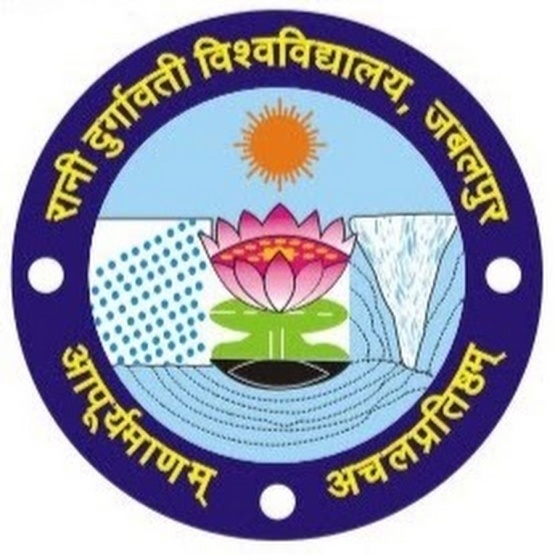 Course – CurriculumMBA - I  SEMESTERScheme for FIRST SemesterThere will be 8-theory papers in this semester. The Internal marks will be calculated based on the following: Internal Assessment                                    			         Total Marks 30Attendance                                                                       		10 MarksTest									10 Marks Seminars/Cases analysis/Presentations:                             		10 Marks MS-101 ORGANISATIONAL BEHAVIOUR[Max. Marks: 70]									      [Min. Marks: 28]Course Objective - To develop an understanding of the individuals and groups behavior inside organizations should further enhance your skills in understanding and appreciating individuals, interpersonal, and group process for increased effectiveness both within and outside of organizations. Unit – I Focus and PurposeDefinition, need and importance of organizational behaviour – Nature and scope – Frame work – Organizational behavior models, Organization and the environmental factors. Organizational Theory, Organizational behavior modification. Misbehavior –TypesUnit – II Individual Behavior Personality – Types – Factors influencing personality – Theories.Learning – Types of learners – The learning process – Learning theories. .Attitudes – Characteristics – Components – Formation – Measurement- Values.Perceptions – Importance – Factors influencing perception – Interpersonal perception- Impression Management. Emotions and Moods in workplaceUnit – III Group BehaviorOrganization structure – Formation – Groups in organizations – Influence – Group dynamics –Interpersonal Communication Team building - Interpersonal relations – Group decision making techniques.Meaning of conflict and its types, Conflict Redressal process        Unit – IV Leadership and Power Leadership – Meaning, importance, traits, styles and Theories. Leaders Vs Managers. Sources of power – Power centers – Power and Politics.Motivation at work – importance, need, types and its effects on work behavior. Motivation Theories : Maslow’s, Herzberg, etc.Unit – V Dynamics of Organizational BehaviorOrganizational culture and climate – Factors affecting organizational climate – Importance. Organizational change – Importance – Stability Vs Change – Proactive Vs Reaction change – the change process – Resistance to change – Managing change. Stress – Work Stressors – Prevention and Management of stress – Balancing work and Life. Organizational Development – Characteristics & objectives. Organizational effectiveness. Benchmarking- TQM and Six Sigma (Overview)          Internal Assessment:         				Total Marks30Attendance                                                                            	10 MarksTest	                                                                                    10 Marks Seminars/Cases analysis/Presentations:                             10 MarksGuidelines for Case analysis / presentations: - Students should be given case studies as assignment and asked to present the same in the class for discussions, or seminars may be arranged on current issues related to the subject and marks be given on the basis of students’ performance. (Cases or Seminars can be given on individual basis or on group basis) Reference BooksHuman Behavior at work                                                               	Keith DevisOrganizational Behavior; Concepts, Skills and Practices		Kinicki KreitnerDimension of Organizational Behavior                                              T. HerbertOrganization & Management                                                           	R. D. AgrawalOrganizational Behavior and Performance                                     	Aszilagyl & WalaceOrganizational Behavior                                                                  	K. AswathapaOrganizational Behavior                                                                   	Jit ChandanOrganizational Behavior                                                                   	V. GhoshOrganizational Behavior                                                                   	Gregory MoreheadOrganizational Behavior                                                                   	Fred LuthansOrganizational Behavior                                                                   	Rosy JoshiOrganizational Behavior                                                                   	Stephen RobbinsMS-102 – PRINCIPLES & PRACTICES OF MANAGEMENT[Max. Marks: 70]									[Min. Marks: 28]Course Objective – The objectives of this course is to expose the students to basic concepts of management and to enable them to gain appreciation for emerging ideas, techniques, procedures and practices in the field of managementUNIT – IManagement concept, Importance, and Scope, Fields of management, Role of managers.Evolution of Management thought – Trends and Challenges of Management in Global Scenario. Fayol and Taylor Principles of Management, Classical and Neo classical TheoryUNIT – IINature and purpose of planning - Planning process - Types of plans – Objectives. Six P’S of Planning. Strategies - Types of strategies TOWS Matrix, Porter’s Generic Competency Model -, BCG Matrix and GE Matrix, Policies.Decision Making - Types of decision - Decision Making Process - Rational Decision Making.UNIT-IIINature and purpose of organizing - Organization structure Organizational Restructuring.Departmentalization - Span of control - Centralization and Decentralization - Delegation of authority Staffing - Selection and Recruitment - Orientation - Career Development - Career stages Training - Performance Appraisal (overview). Corporate social Responsibility plans.Concept and benefits of Managing By Objective (MBO)UNIT-IVOrganization Culture - Elements and types of culture - Managing cultural diversity. Motivation & leadership – concept, style and theories. Its role in business effectiveness.Creativity -Introduction, Concept of Creativity, Importance of Creative Thinking, Process of Creative Thinking, Techniques for Creative Thinking - BrainstormingInnovation – meaning, sources, elements and stages of innovation.Co-ordination & co-operation - Concept, Need and techniquesUNIT VProcess of controlling - Types of control - Budgetary and non-budgetary control, Q techniques - Managing Productivity - Cost Control - Purchase Control – Maintenance Control, Quality Control - Planning operations. Internal Assessment:         						Total Marks 30Attendance                                                                 		10 MarksTest									10 Marks Seminars/Cases analysis/Presentations:                             		10 MarksGuidelines for Case analysis / presentations: - Students should be given case studies as assignment and asked to present the same in the class for discussions, or seminars may be arranged on current issues related to the subject and marks be given on the basis of students’ performance. (Cases or Seminars can be given on individual basis or on group basis) REFERENCE BOOKS Principles of Management - 					Tata Mc GRAW- HillCurrent Readings in Management-				Tata Mc GRAW- HillEssentials of Management-					Koontz and WeihrichThe Process of Mgt, Concept, Behaviour & Practice	            Newman Summer Warren   Organizational Behaviour, 9th Ed. 				Stephen RobbinsHuman Behaviour at Work					Davis and NewstormOrganisation Behaviour                                                          Fred LuthansMS – 103 ACCOUNTING FOR MANAGERS[Max. Marks: 70]                                                                               		 [Min. Marks:  28]Course Objective – The basic objective of this course is to equip the students with the knowledge of accounting principles, conventions and concepts. It will make students aware of financial reporting system and techniques of financial analysis.  The course is also intended to provide insight into the accounting techniques that may enable students in managerial decision-making and control.UNIT-IAccounting – Meaning, scope, uses& types. Financial Accounting Concepts, conventions and principles - their implications on accounting system. Accounting Cycle. Classification of capital and revenue expenses.UNIT-IIConcept & Methods of depreciation SLM and DBM. Impact of depreciation on measurement of business Accounting.Trial Balance, Profit and Loss Account and Balance Sheet Preparation. Incorporation of Company, Purchase of BusinessUNIT-IIIConcept and Need for analysis of Financial Statements – Types and Tools of analysis: Trend analysis, Common size statements and Comparative statements. Final Accounts of Company - Understanding.Financial Ratio Analysis: Meaning, Uses, Importance, need and limitations of Ratio analysis. Types - Turnover, Liquidity, Solvency, Proprietary, Leverage and Profitability Ratios.UNIT-IVCost Accounting-Nature, role, elements& classification of cost. Cost sheet.Marginal Costing- Concept, Importance and Contribution in Decision Making. Limitations of Cost AccountingCost Volume Profit Analysis- Break Even Analysis, Margin of Safety, PV Ratio. Concept of Variances (Materials and labor).UNIT-VUnderstanding of Inflation Accounting, Responsibility Accounting & Human Resource Accounting.  Concept of Budget and Budgetary control- Flexible vs. Fixed budget. Revenue Budget, Preparation of Cash, Sales and Production Budgets. Introduction to Tally - Accounting application.Internal Assessment:         						Total Marks30Attendance                                                                            		10 MarksTest									10 Marks Seminars/Cases analysis/Presentations:                		            10  MarksGuidelines for Case analysis / presentations: - Students should be given case studies as assignment and asked to present the same in the class for discussions, or seminars may be arranged on current issues related to the subject and marks be given on the basis of students’ performance. (Cases or Seminars can be given on individual basis or on group basis) REFERENCE BOOKS	Management Accountig		Robert Anthony	Management Accounting				I.M.Pandey	Accounting for Management Control	            Horngren	Introduction to accountancy			Grewal T.S.	Cost Accounting and Costing Methods	            Wheldon                  Cost Accounting				            R.L. Gupta &V.K.Gupta, 	Introduction to Accounting     		            S.N. Maheshwari,                   Cost Accounting, Theory and Problems             	S N Maheshwari,                                                                                                   Vikas Publications, 						                         New Delhi:  III Edition 2000	Financial Management 			            Khan & Jain	Managerial Accounting				Hingorani R. and Grewal	Cost Accounting				            Biggs	Marginal Costing					Lawrence and Humphrey                  Management Accounting				D.C. Sharma and K.G.Gupta                  Management Accounting				S.P. Gupta	Double Entry Book Keeping 	 		T.S.Grewal	Cost Accounting					Dr.P.K.Jain	Cost Accounting 					Khan & Jain	Management Accounting 3rd Ed. 		Khan & Jain	Theory & Problems in Management                    	Khan & Jain	& Cost Accounting                                                         MS-104  MANAGERIAL ECONOMICS[Max. Marks: 70]                                                                               		 [Min. Marks:  28]Course Objective – The paper seeks to equip the students with the analytical tools of Economics and apply the same to rational managerial decision-making. It further seeks to develop economic way of thinking in dealing with practical business problems and challenges.UNIT I:-Introduction to Managerial Economic: meaning, scope and methods of Managerial Economics, Importance and application of Managerial Economics to decision making. Decisions- Concepts of Opportunity cost, Time Value of Money, Scarcity, choice & production possibility curve.UNIT II Demand Analysis; Law of Demand, Exceptions to the law of Demand, Determinants of Demand.Elasticity of Demand- Price, Income, Cross and Advertising Elasticity; Uses of Elasticity of Demand for managerial decision making, measurement of Elasticity of Demand. Demand forecasting- meaning, significance and methods.UNIT III Supply Analysis; Law of Supply, Supply Elasticity; Analysis and its uses for managerial decision making. Production concepts & analysis; Production function, single variable-law of variable proportion, two variable- Law of returns to scale. Cost concept and analysis, short-run and long-run cost curves and its managerial use.UNIT IVMarket Equilibrium and Average Revenue Concept. Market Structure: Perfect Competition, features, determination of price under perfect competition. Monopoly: Feature, pricing under monopoly, Price Discrimination. Monopolistic: Features, pricing under monopolistic competition, product differentiation.Oligopoly: Features, kinked demand curve, cartels, price leadership. Pricing Strategies; Price determination, full cost pricing, product line pricing, price skimming, penetration pricing.UNIT VNational Income; Concepts and various methods of its measurement, Employment, Index Numbers, Inflation and Deflation - types and causes, Business Cycle, Profit concept and major theories of profits; Dynamic Surplus theory, Risk & Uncertainty bearing theory, Innovation theory and Theory of Rent.Fiscal and Monetary Policy (Overview)Internal Assessment:         					Total Marks30Attendance                                                                            	10 MarksTest	                                                                                    10 Marks Seminars/Cases analysis/Presentations:                             10 MarksGuidelines for Case analysis / presentations: - Students should be given case studies as assignment and asked to present the same in the class for discussions, or seminars may be arranged on current issues related to the subject and marks be given on the basis of students’ performance. (Cases or Seminars can be given on individual basis or on group basis) REFERENCE BOOKSManagerial Economics					Varshney & MaheshwariManagerial Economics : Concepts & Cases		Mote, 	Paul & GuptaManagerial Economics					D.N. DwivediManagerial Economics and Business Strategy   		Michel Baye (Mc Graw- Hill)Managerial Economics					Thomas R Christopher (McGraw-Hill)Managerial Economics					D.C. HogueIntroduction to Managerial Economics			C.I. Savage & J.R. SmallManagerial Economics					C.J. StocksEconomics decision models				I.L. RiggsTheory of the Firm					K.L. Cohen & R.M. CyertA Study of Managerial Economics			D.Gopal KrishnaManagerial Economics					Gupta G.S. Managerial Economics					M.L. Jhingan  J.K. Stephen MS-105 COMPUTER APPLICATION IN MANAGEMENT[Max. Marks: 70]                                                                               		[Min. Marks:  28]Course Objective - Through this course it is intended to familiarize the students with the computer hardware and software applications for data/file management and exchange through net.UNIT–I Introduction to Computer & Operating System: Introduction to computers, Advantages, Disadvantages and of computer Applications, Block diagram and working model of computer. Computer and communication networks, Evolution of computer networks, LAN, MAN, WAN.Classification and generation of computer. Configuration of PC. Study of various add-on devices to PC like modem, printer, scanner, and Input / Output Devices.Operating System – Basic Introduction to MS-DOS, Unix and Windows as Operating System.  Functions & types of OS. Concept of GUI.UNIT–II Office Automation & ManagementWord Processing – Creating, Opening, editing, formatting, composing, printing, saving etc. preparing & merging documents. Excel -working with spreadsheets, presenting data using graph, tables, formulas and functions. Editing and formatting of charts. WHAT – IF Analysis. PowerPoint – creation of presentation, data representation through graphics, animating your presentation.Outlook – E-mailing and getting connection to Internet, configuring of outlook express, using outlook for your mail checking, sending and updating. Tally – Introduction to computational accounting.UNIT–III InternetInternet: Overview of Internet, Architecture & Functioning of Internet, Basic services over Internet like WWW, IP addresses, ISPs, URL, Domain names, Web Browsers, Internet Protocols, Search engines, Web browsing, searching, downloading & uploading from Internet. E-Mail Etiquette - Working process of E-mail, chatting. Applications of Information Technology.UNIT–IV Introduction to E-CommerceMeaning, nature, scope and channels, E-Market, Models of e-commerce, Global trading environment and adoption of e-commerce, application of ecommerce to Supply chain management.EDI and paperless trading, characteristic features of EDI service arrangement; Internet based EDI; EDI architecture and standards, E-Commerce in IndiaUNIT–V Electronic TransactionConcept of E-transaction, purchase order processing and payments. Electronic Payment Systems, types of payment systems - e-cash and currency servers, e-cheques, credit cards, smart cards, electronic purses and debit cards. Master Card / Visa Secure E-Transaction. Mobile commerce.Security risks of e-commerce-Types and sources of threats. Cyber Crime.Internal Assessment:         					Total Marks30Attendance                                                                            	10 MarksTest	                                                                                    10 Marks Seminars/Cases analysis/Presentations:                             10 MarksGuidelines for Case analysis / presentations: - Students should be given case studies as assignment and asked to present the same in the class for discussions, or seminars may be arranged on current issues related to the subject and marks be given on the basis of students’ performance. (Cases or Seminars can be given on individual basis or on group basis)                                                          REFERENCE BOOKSElectronic Commerce: Framework &		           BhaskerTechnologies and ApplicationsWeb Commerce Technology Hand book		MinolComputer Fundamental                                		V RajaramanLINUX                                                             	Tech Media PublicationWeb page programming                                		BPB PublicatonE-Commerce                                                   	Daniel Minoli and Emma MinoliWeb-Commerce                                              	Bajaj & NagMS-Office XP                                                 	BPB PublicationMS-106  QUANTITATIVE TECHNIQUES FOR MANAGERS[Max. Marks: 70]                                                                               		 [Min. Marks:  28]Course Objectives – The basic aim of this course is to impart knowledge of basic statistical tools and techniques with emphasis on their application in business decision process and   management.UNIT – I: Introduction to Statistics-origin, scope, development and branches of statistics, limitations of statistics, statistics & computers, Applications of Statistics in Business.Measures of Central Tendency- Mean, Median, Mode, Geometric Mean and Harmonic Mean.UNIT – II: Dispersion- Range Quartile deviation, Mean Deviation, Standard Deviation and co-efficient of variation.Skewness: Karl Pearson co-efficient of skewness, Bowley’s co-efficient of skewness, Kelley’s co-efficient of skewness - Theory and problems. Concept of Kurtosis.UNIT – III: Correlation Analysis-Scatter diagram, Positive and Negative correlation, limits for coefficient of Correlation, Karl Pearson’s coefficient of correlation, Spearman’s Rank correlation, concept of Multiple and partial Correlation.Regression Analysis: Concept, Method of least square fit of a linear regression, lines of regression, Properties of regression coefficients.UNIT – IV: Probability Theory: Concepts, additive, multiplicative, conditional probability rules, Bayer’s Theorem and introduction to probability distribution (Binomial & Poisson distribution) Time Series Analysis-Components, Models of Time Series–Additive, Multiplicative and Mixed models.Trend analysis-Free hand curve, Semi averages, moving averages, Least Square methods and Index numbers – introduction, Characteristics, types and uses of index numbers, weighted & un-weighted price indexes, Tests of adequacy and consumer price indexes.UNIT – V: Hypothesis testing and statistical influence (Introduction to methodology and Types of errors) introduction to sample tests for Univariate and Bivariate analysis using normal distribution, f-test, and t-test, z-test and chi square test. Analysis of Variance-One Way and Two Way ANOVA (with and without Interaction)Statistical Decision Theory: Decision making process, Decisions under Uncertainty and Decisions under Risk.Internal Assessment:         					Total Marks30Attendance                                                                            	10 MarksTest	                                                                                    10 Marks Seminars/Cases analysis/Presentations:                             10  MarksGuidelines for Case analysis / presentations: - Students should be given case studies as assignment and asked to present the same in the class for discussions, or seminars may be arranged on current issues related to the subject and marks be given on the basis of students’ performance. (Cases or Seminars can be given on individual basis or on group basis) Reference BooksStatistic for Management				Levin RIQuantitative Techniques in Management		N.D.Vohra								(The McGraw-Hill)Statistics for Modern Business Decision		Lapin &LawranceBusiness Statistics					Gupta SPModern Elementary Statistics				Friend John IFundamentals of Statistics				Gupta G & DasguptaQuantitative Techniques				Chandan JSStatistics for Business & Economics			Chandan JSIntroduction to Statistical Methods			Gupta VQuantitative Techniques				CR KothariMathematics for Management and 			J.K. Sharma, New Delhi,Computer Applications				Galgotia PublicationBusiness mathematics and statistics			R. K. Ghosh and S. Saha,    New Central BookAgency 9th Ed.Business Mathematics and Quantitative 		Saha, Calcutta,             Techniques						Central Book AgencyStatistics for Management				Richard I. Levin and D.S. Rubin Prentice Hall of India, 2000MS – 107 LEGAL ASPECTS OF BUSINESS[Max. Marks: 70]                                                                               		 [Min. Marks:  28]Course Objective – The basic objective of this course is to expose. The students towards the mercantile law and equip the students with broad based knowledge of company law.UNIT IIndian Contract Act, 1872Definition of a Contract and its essentials, Formation of a valid Contract - Offer and Acceptance, Consideration, Capacity to Contract, Free consent, Legality of object, Discharge of a Contract by performance, Impossibility and Frustration, Breach, Damages for breach of a contract, Quasi contracts. Special Contracts Contract of Indemnity and Guarantee, Contract of Bailment and Pledge, Contract of Agency, Creation & termination of Agency Rights, Duties and Liabilities of Agent.UNIT IISales of Goods Act, 1930: Meaning - Contract for Sale of Goods, Essentials of a Contract of Sale -Formalities of a Contract of sale, Provisions relating to conditions and Warranties, Provisions relating to transfer of property or ownership Provisions relating to performance of Contract of Sale - Rights of Unpaid Seller – Rules as to delivery of goods.UNIT IIIThe Companies Act, 1956: Company - Definition, Meaning, Features and Types of companies. Incorporation of a company - Memorandum of Association, Articles of Association and Prospectus. Share Capital. Companies ACT 2013 and subsequent amendments.The Indian Partnership Act, 1932: Definition of Partnership and its essentials, Rights and Duties of Partners: Types of Partners, Minor as a partner, Doctrine of Implied Authority, Registration of Firms, Dissolution of firms, Partnership Act 2013 (amendments). Limited liability PartnershipUNIT IVThe Negotiable Instruments Act, 1881:Negotiable Instruments - Meaning, Characteristics, Types, Parties – Holder and holder in Due Course, Negotiation and Types of Endorsements, Dishonour of Negotiable Instrument - Noting and Protest, Liability of parties on Negotiable Instrument.The Consumer Protection Act, 1986- Definitions of Consumer, Complainant, Goods, Service - Meaning of Consumer Dispute, Complaint - Unfair Trade Practices - Restrictive Trade Practices, Rights of Consumers, Consumer Disputes, Redressal Agencies. UNIT VThe Information Technology Act, 2000 Digital Signature Definition, Digital Signature Certificate, Electronic Governance, Electronic Records, Certifying Authorities, Penalty & Adjudication, Cyber Law (only Preamble).Intellectual Property Right (IPR) Act Conceptual understanding of patents, copyrights, trademarks and designs.Right to Information Act 2005: Right to know, Salient features of the Act, Request procedure for obtaining information, Exemption from disclosure of information.Internal Assessment:         				     Total Marks 30Attendance                                                                            	10 MarksTest	                                                                                    10 Marks Seminars/Cases analysis/Presentations:                             10 MarksGuidelines for Case analysis / presentations: - Students should be given case studies as assignment and asked to present the same in the class for discussions, or seminars may be arranged on current issues related to the subject and marks be given on the basis of students’ performance. (Cases or Seminars can be given on individual basis or on group basis) REFERENCE  BOOKSBusiness Law						M.C. ShuklaBusiness Law						Mulchandani, K.R.Business Law						Mahaeshwari, R.P. & S.N.	Principles of Business Law				K. AshwathappaBusiness Law						Sen & MitraBusiness Law						M.C. KuchhalGovt. & Business					N.K  SenguptaBare Acts –Indian Contract ActSale of Goods ActPartnership ActBusiness Law						BalachandaniBusiness Law                                    			SD Geet and MS PatilBusinessLaws						Gulshan Kapoor	Business and Commercial Laws         		Sen and Mitra     An Introduction to Mercantile Laws     		N. D. Kapoor	Business laws                              			N.M. Wechelkar	Business Laws                                     		M.D. Mulla                            	Company Law                                     		Avtar Singh	Bare Text of the relevant ActMS-108  ECONOMIC ENVIRONMENT OF BUSINESS[ Max. Marks: 70]                                                                               		 [Min. Marks:  28]Course Objective – The objective of this course is to sensitize towards the overall business environment within which organization has to function and to provide insight to students of its implication for decision making in business organizations. So that they should understand the dogma of business in which they are seeking their future.UNIT IBusiness Environment: Definition, Nature, Scope, principles, elements of Business, Dynamic factors, significance and nature of business environment.Environmental scanning – Meaning, importance and its process. Fundamental issues captured in PESTLE– Political, Economic, Socio-cultural, Technological, Legal and Ecological environment.Globalization: New dimensions of Business.UNIT IIPolitico-legal Environment: Relationship between business and Government of India; Constitutional provisions affecting business; Introduction to some important business laws: MRTP, Industrial (development and regulation) Act 1951, FEMA & FERA, SEBI Act, Consumer Protection Act; Changing dimensions of these laws and their impact on business.UNIT III- Economic Environment: Philosophy and strategy of planning in India; Phase of Economic Development and its impact, Concept of mixed economy: the public sector and the private sector, their changing roles; Inflation – FDI and collaboration; Industrial policy in India in recent years; Policy with regard to small scale industries and labour.Financial Environment: The monetary policy, fiscal policy and union budget as an instrument of growth and their impact on business. Financial institutions and their relevance to business operations; Multinational corporations (MNC); Introduction to Stock Exchange of India.UNIT IV Technological and socio-cultural Environment: Policy for research and development in India; Problem of selecting appropriate technology; Multinationals as source of technology; foreign collaborations and joint venturesImpact of culture and values: Salient features of Indian culture and values and their implications for industrialization and economic growth; Emergence of middle class and consumerism; Development of business entrepreneurship in India; Social responsibility and Indian business.UNIT VEconomic Reforms in India: Liberalization, Privatization and Globalization. Liberalization in India: The New Economic Policy; Policy changes for liberalization & its impact, Industrial policy; Exim policy; Banking policy; FDI policy; Reforms in capital market; Structural reforms; Impact of reform measures, Salient Features and role of WTO, IMF and World Bank in global economic development.Internal Assessment:         			  	     Total Marks 30Attendance                                                                            	10 MarksTest	                                                                                    10 Marks Seminars/Cases analysis/Presentations:                             10 Marks Guidelines for Case analysis / presentations: - Students should be given case studies as assignment and asked to present the same in the class for discussions, or seminars may be arranged on current issues related to the subject and marks be given on the basis of students’ performance. (Cases or Seminars can be given on individual basis or on group basis)        REFERENCE BOOKSPrinciples of Business Management			Arun Kumar/Archana SharmaBusiness Environment				F. CherunilumMarket Management in India				Manas PandeyBusiness & Economic Law				BansalPrivatization of PSU in India				C.N.P. NairExport/Int. Management				BalgopalEconomic environment of Business			Biswnath Ghosh*************************************************************Paper CodePapersINTERNAL ASSESSMENTINTERNAL ASSESSMENTSEMESTER-ENDEXAMINATIONSEMESTER-ENDEXAMINATIONPaper CodePapersMax.MarksMin.MarksMax.MarksMin.MarksMS-101Organizational Behavior30127028MS-102Principle & Practices Of Management30127028MS-103Accounting For Manager30127028MS-104Managerial Economics30127028MS-105Computer Application In Management30127028MS-106Quantitative Techniques For Managers30127028MS-107Legal Aspects Of Business30127028MS-108Economic Environment Of Business30127028